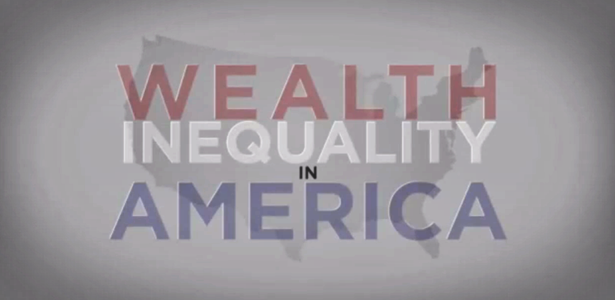 The American Income and Wealth Inequality DebateMicro/Macro ArgumentationSIDE PREFERNCE FORMName: ___________________________	Period: ___________The overall debatable issue for this project is as follows:Income and wealth inequality is the most significant economic problem in America today.  Which side of this issue do you think you would rather argue on:	Affirmative/For		or		      Negative/AgainstOn a five-point scale, how strongly do you feel about this choice:	_______	Very Strongly_______	Strongly_______	Moderately_______	Not Very Strongly_______	Weakly/Very Mildly	